		           FACULDADE MUNICIPAL DE PALHOÇA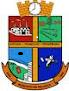 Lei Municipal n. 2.182 de 25 de outubro de 2005.                    Renovação de Cred.: Res/CEE n. 071.  Parecer n. 257 de 07 de dezembro de 2010Reconhecimento Resolução n.229/2013/CEE. Decreto n. 2.125 de 03 Abril 2014     D.O.U. 19.792.A COMISSÃO DE PROCESSO SELETIVO, APÓS ANALISAR OS RECURSOS IMPETRADOS, RESOLVE:A COMISSÃO DE PROCESSO SELETIVO TORNA PÚBLICO A HOMOLOGAÇÃO DO RESULTADO FINAL DO PROCESSO SELETIVO EDITAL	Prof. Me. Jackson Alexsandro PeresPresidente da Comissão de Processo SeletivoFaculdade Municipal de PalhoçaO original encontra-se assinado no mural da Faculdade Municipal de Palhoça* Cumprindo o Mandato de Segurança N. 045.2017/012206-7CandidatoRecurso                 AçãoResultadoAna Bárbara SilveiraMendonça Santos DiasQuanto à nota de títulos.Revisar o currículo e a pontuação.Deferido. Alterar nota de títulos de 4,8 para 5,2.Elaine de PaulaQuanto à nota de títulos.Revisar o currículo e a pontuação. Deferido. Alterar nota de títulos de 4,8 para 6,0.Liane Slavieiro RamosQuanto à nota da Prova Didática.XXXXXXXXXXXXXXIndeferido: item 5.3.8.EDITAL 008/FMP/2017EDITAL 008/FMP/2017EDITAL 008/FMP/2017EDITAL 008/FMP/2017EDITAL 008/FMP/2017EDITAL 008/FMP/2017EDITAL 008/FMP/2017DISCIPLINADISCIPLINACANDIDATOTÍTULOS PROVA DIDÁTICAMÉDIA FINALCLASSIFICAÇÃO1NEGOCIAÇÃO, MEDIAÇÃO E ARBITRAGEM/ DIREITO TRIBUTÁRIO/DIREITO EMPRESARIAL *Jean Gilberto Ribeiro5,259,757,501º1NEGOCIAÇÃO, MEDIAÇÃO E ARBITRAGEM/ DIREITO TRIBUTÁRIO/DIREITO EMPRESARIAL *Liane Slaviero Ramos 5,407,256,332º1NEGOCIAÇÃO, MEDIAÇÃO E ARBITRAGEM/ DIREITO TRIBUTÁRIO/DIREITO EMPRESARIAL *Marcio Henrique de Almeida e Silva3,607,005,303º1NEGOCIAÇÃO, MEDIAÇÃO E ARBITRAGEM/ DIREITO TRIBUTÁRIO/DIREITO EMPRESARIAL *Gustavo da Silva Gesser1,048,184,614º1NEGOCIAÇÃO, MEDIAÇÃO E ARBITRAGEM/ DIREITO TRIBUTÁRIO/DIREITO EMPRESARIAL *Janaina Carvalhi de Souza1,00**NÃO CLASSIFICADA.Atendendo ao item 5.3.7 do Edital2PESQUISA MERCADOLÓGICA/ADMINISTRAÇÃO MERCADOLÓGICA I/ADMINISTRAÇÃO MERCADOLÓGICA II/MARKETING APLICADO AO TURISMOAna Bárbara Silveira Mendonça Santos Dias5,29,607,41º2PESQUISA MERCADOLÓGICA/ADMINISTRAÇÃO MERCADOLÓGICA I/ADMINISTRAÇÃO MERCADOLÓGICA II/MARKETING APLICADO AO TURISMORene Ahlfeldt3,4010,006,702º2PESQUISA MERCADOLÓGICA/ADMINISTRAÇÃO MERCADOLÓGICA I/ADMINISTRAÇÃO MERCADOLÓGICA II/MARKETING APLICADO AO TURISMOEvandro Vieira Cabral2,508,975,743º2PESQUISA MERCADOLÓGICA/ADMINISTRAÇÃO MERCADOLÓGICA I/ADMINISTRAÇÃO MERCADOLÓGICA II/MARKETING APLICADO AO TURISMORaniely Bloemer2,508,195,354º2PESQUISA MERCADOLÓGICA/ADMINISTRAÇÃO MERCADOLÓGICA I/ADMINISTRAÇÃO MERCADOLÓGICA II/MARKETING APLICADO AO TURISMODaiko Lima e Silva4,65**NÃO CLASSIFICADO.Atendendo ao item 5.3.7 do Edital3FERRAMENTAS DE GESTÃO/ESTRATÉGIA EMPRESARIAL/PÓS GRADUAÇÃO EM GESTÃO PÚBLICAFernando Clemente Cunha Bastos9,009,729,361º3FERRAMENTAS DE GESTÃO/ESTRATÉGIA EMPRESARIAL/PÓS GRADUAÇÃO EM GESTÃO PÚBLICACibelli de Medeiros Pickler5,259,107,182º3FERRAMENTAS DE GESTÃO/ESTRATÉGIA EMPRESARIAL/PÓS GRADUAÇÃO EM GESTÃO PÚBLICAJuliane Borges Ferreira5,08,606,803º3FERRAMENTAS DE GESTÃO/ESTRATÉGIA EMPRESARIAL/PÓS GRADUAÇÃO EM GESTÃO PÚBLICAMara Cristine Kich7,2**NÃO CLASSIFICADOAtendendo ao item 5.3.7 do Edital3FERRAMENTAS DE GESTÃO/ESTRATÉGIA EMPRESARIAL/PÓS GRADUAÇÃO EM GESTÃO PÚBLICAAndréa Maria Barbato6,2**NÃO CLASSIFICADOItem 5.3.7 do Edital4PROJETO IMPLEMENTAÇÃO DO SISTEMA ACADÊMICOClodomir Coradini2,89,005,901º5 ESTÁGIO I EM EDUCAÇÃO INFANTIL/DIDÁTICA IOdimar Lorenset8,909,209,051º5 ESTÁGIO I EM EDUCAÇÃO INFANTIL/DIDÁTICA IElaine de Paula6,09,807,92º5 ESTÁGIO I EM EDUCAÇÃO INFANTIL/DIDÁTICA IAnair Schuck3,305,844,57NÃO CLASSIFICADA.Item 5.3.66ESTÁGIO I EM EDUCAÇÃO INFANTIL/PÓS GRADUAÇÃOAltino José Martins Filho9,409,649,521º6ESTÁGIO I EM EDUCAÇÃO INFANTIL/PÓS GRADUAÇÃOKamila Regina Souza6,506,006,25NÃO CLASSIFICADA.Item 5.3.67ESTÁGIO II EM ANOS INICIAIS DO ENSINO FUNDAMENTAL/PLANEJAMENTO EDUCACIONALLuani de Liz Souza6,709,908,301º7ESTÁGIO II EM ANOS INICIAIS DO ENSINO FUNDAMENTAL/PLANEJAMENTO EDUCACIONALCarolina Kern8,707,067,882º7ESTÁGIO II EM ANOS INICIAIS DO ENSINO FUNDAMENTAL/PLANEJAMENTO EDUCACIONALEdivane Lúcia Verardi Dutra4,907,716,313º7ESTÁGIO II EM ANOS INICIAIS DO ENSINO FUNDAMENTAL/PLANEJAMENTO EDUCACIONALGabriela Lopes Batista2,754,123,44NÃO CLASSIFICADA.Item 5.3.67ESTÁGIO II EM ANOS INICIAIS DO ENSINO FUNDAMENTAL/PLANEJAMENTO EDUCACIONALEliziane de Andrade7,15**NÃO CLASSIFICADAItem 5.3.7 do Edital8ORGANIZAÇÃO DA EDUCAÇÃO BÁSICA/POLÍTICAS PÚBLICASJuliana Costa Muller6,257,706,981º8ORGANIZAÇÃO DA EDUCAÇÃO BÁSICA/POLÍTICAS PÚBLICASPatrícia Justo Moreira5,706,275,99NÃO CLASSIFICADA.Item 5.3.68ORGANIZAÇÃO DA EDUCAÇÃO BÁSICA/POLÍTICAS PÚBLICASGraziela Regina dos Santos2,806,244,52NÃO CLASSIFICADA.Item 5.3.69PROJETO DE EXTENSÃO DA BRINQUEDOTECAClamir Eliane Liberato3,609,336,471º9PROJETO DE EXTENSÃO DA BRINQUEDOTECAErica de Oliveira Gonçalves4,608,026,312º9PROJETO DE EXTENSÃO DA BRINQUEDOTECALilian Daniela Nascimento3,007,535,273º9PROJETO DE EXTENSÃO DA BRINQUEDOTECAFrançois Danielli4,10**NÃO CLASSIFICADAItem 5.3.7 do Edital10FUNDAMENTOS DA APRENDIZAGEM DA MATEMÁTICA/EDUCAÇÃO MATEMÁTICA NA EDUCAÇÃO INFANTILJúlia Adriana Geraldi3,608,295,951º11INTÉRPRETE DE LIBRASDulceli Broering da Silva4,509,216,861º11INTÉRPRETE DE LIBRASDiorgenes Edmundo de Almeida3,909,626,762º12EXTENSÃO - MATURIDADE PRÁTICAS FÍSICAS E ESPORTIVAS PARA IDOSOSMárcia Zanon Benetti6,608,597,601º12EXTENSÃO - MATURIDADE PRÁTICAS FÍSICAS E ESPORTIVAS PARA IDOSOSMarina Martan Dantas Hoffmann1,308,454,882º12EXTENSÃO - MATURIDADE PRÁTICAS FÍSICAS E ESPORTIVAS PARA IDOSOSKelli Regina Gonsalves dos Santos Assunção1,607,464,533º13LIBRAS - PEDAGODIA - ADMINISTRAÇÃO - TURISMOJoão Raphael2,509,255,881º14CURSO FORMAÇÃO AQUAVIÁRIOS DO GRUPO PESCADORES DE PALHOÇAVinicius Pierri3,109,006,051º